В МАДОУ  детском саду № 18 « Росинка» в  октябре 2022 года    прошел  Всероссийский  урок: «Эколята- молодые защитники  природы» в  старших  группах  дошкольного возрастаВыбрали тему  урока для дошкольников  «Самые-Самые» 1. Смотрели презентацию о животных и насекомых - рекордсменах
2. Играли в речевую игру "Ёж"
3. Посмотрели видеоролик о рекордах животных и насекомых в беге, прыжках, размерах и т.д.
4. Провели физкультурную .разминку "Жарким днем лесной тропой"
5. Отгадывали загадки про животных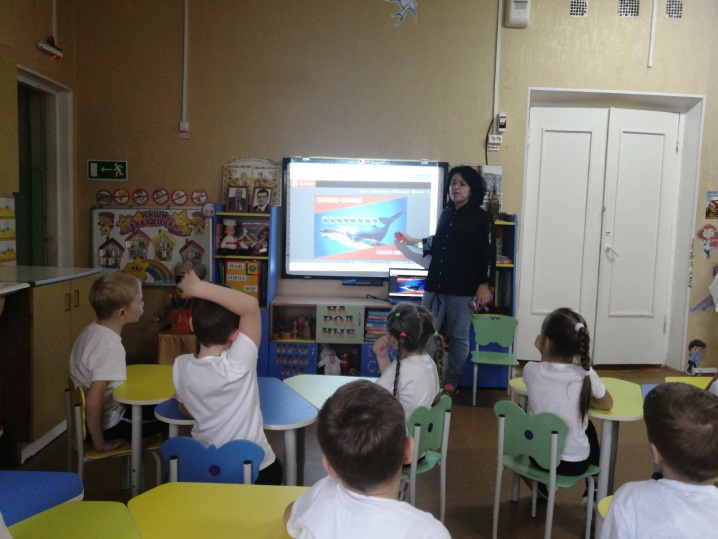 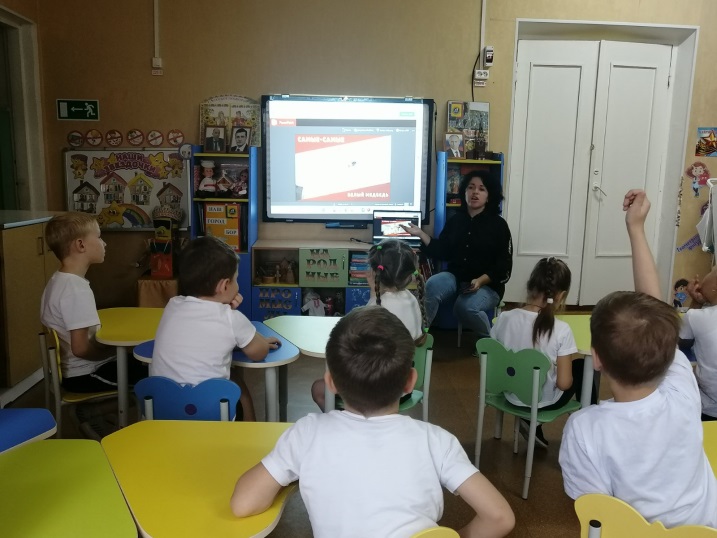 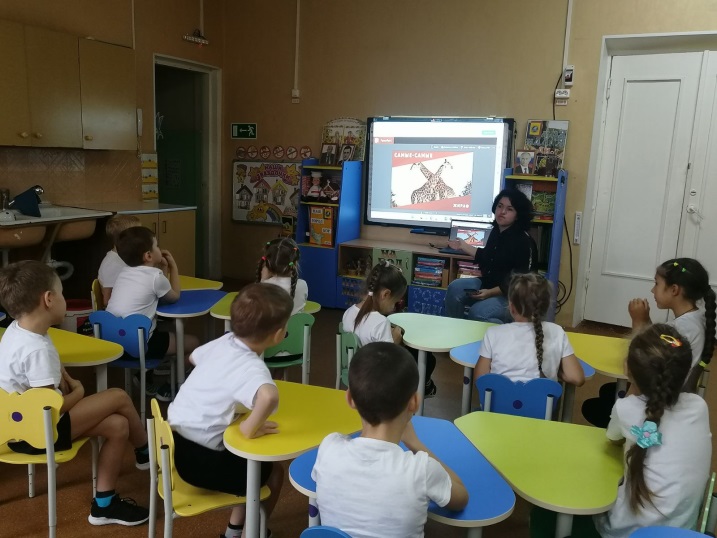 #УрокЭколят2022 #Друзья Земли#УрокЭколят2022 #Друзья Земли#УрокЭколят2022 #Друзья Земли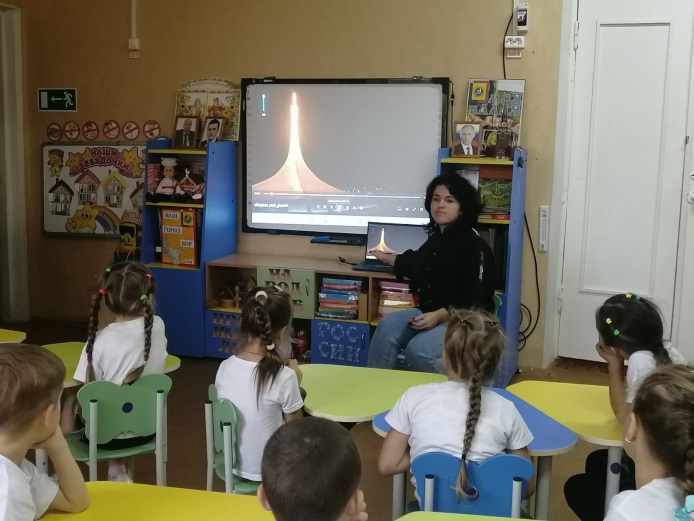 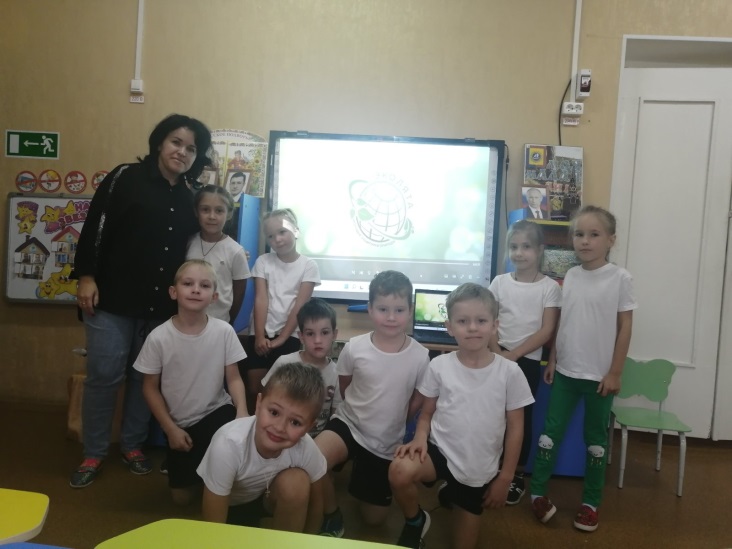 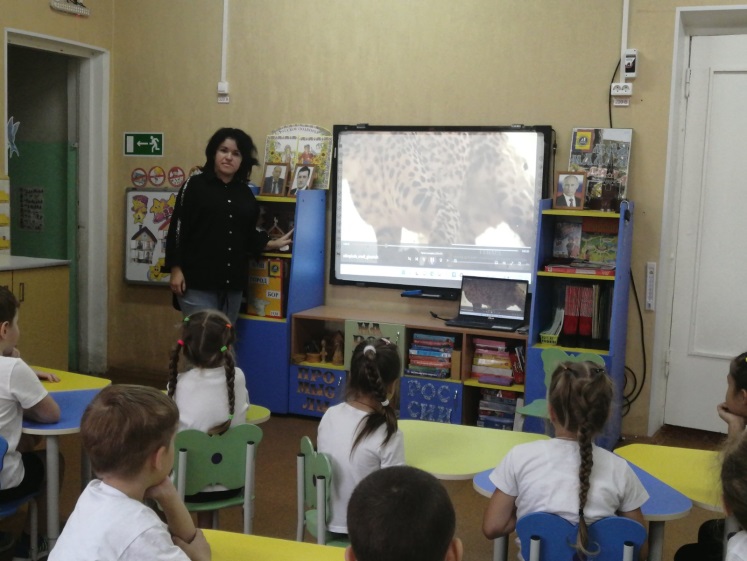 #УрокЭколят2022 #Друзья Земли#УрокЭколят2022 #Друзья Земли#УрокЭколят2022 #Друзья Земли